会员权益1.  会员等级对行业公开的协会成员单位分为常务副会长、副会长、联盟会员、会员 4 个类型，不同类型会员单位承担行业责任和公益责任不同，享受协会服务也有所不同。常务副会长：在塑料回收再生行业产业链上具有较大规模，在国内外享有较高声誉及良好口碑的企业；积极参与协会活动，主动承担行业责任。副会长：在塑料回收再生行业产业链上具有一定规模、享有较高声誉及良好口碑的企业；积极参与协会活动，主动承担行业责任。联盟会员：核心业务不是塑料回收与再生的企业,包括检测、认证、研究机构、投资、 协会组织、NGO 、 聚合物公司、品牌企业、流通物流、塑料制品、包装供应链企业，可申请成为联盟会员。会员：从事塑料回收与再生相关业务的企业，可申请成为协会会员。2.  会费标准3.  会员权益加入协会，您将获得：（1）企业形象提升：协会提供展会、网站、自媒体、直播等多维展示平台，可以有效的提升企业的形象、地位和知名度。（2）最新行业资讯：协会紧跟行业动态，为会员单位定期提供国内外行业最新资讯、共享各类信息，并提供协会内参。（3）参与行业基础研究：协会设立了各细分领域的技术委员会，使塑料产业链上中下 的企业可以参与到行业的基础研究中（如行业调研、标准制修订等），获取只有参与行业基础研究，才能获得的行业真实数据和案例。（4）上下游对接的平台：通过各种形式搭建国内企业之间、国内企业和境外企业、产 业上下游对接的平台，丰富会员高端人脉资源；优先参加协会主承办的高峰论坛、展览会、 研讨会、交流会、信息发布会、洽谈会、技术交流会等。可利用协会平台扩大、开拓企业的业务， 目标客户链接、召开产品推介会等。（5）培训服务：不定期举办各类培训服务，包括技术、政策等方面。（6）政策指导及建议渠道：提供最新的政策导向，把握行业先机。根据需要，为会员 单位提供技术信息或为解决技术问题推荐相关专家。同时根据需要，为会员单位提供政策建议的渠道。（7）纠纷解决方案：会员单位出现纠纷，交易过程中产生分歧时，协调纠纷的解决，以行业协会整体力量，推动行业诚信和公平。（8）内部决策权益：会员单位有权参与协会的管理和日常运作的决策的建议，对决定 协会会员费的使用方向提供意见,参与全体会员大会,履行行业职责，推动行业公益。（2024 年度工作计划（附件 2）已发布，请您对相关项目提出您的意见和建议，您的关注和努力会极大的推动整个行业的进步。）（9）活动优惠：参加协会组织的 ChinaReplas 春、秋两季展会、出国考察、培训活动等各类活动，享受优先权及活动优惠价格。各类型会员单位会员服务具体内容详见下表：六、入会流程及材料清单1.   入会条件（1）拥护本团体的章程；（2）有加入本团体的意愿，愿意参与行业协会工作；（3）在本团体的业务（行业、学科）领域内具有一定的影响；（4）在中国境内依法取得工商登记法人营业执照，从事再生塑料行业产品生产、经营、投 资和咨询业务的企业（集团、公司），依法注册登记的再生塑料行业科研设计院所、大专院校和相关企事业单位可申请为本团体的单位会员。2. 申请入会流程（1）企业提交电子版入会申请材料，具体申请材料要求详见下表。（2）协会在 3 个工作日内对企业申请材料进行审核。（3）协会在审核完成的 1 个工作日内，向企业发出邀请函。（4）企业在 5 个工作日内按照会费标准缴纳会费。（5）协会向企业颁发会员证书及牌匾，正式加入协会。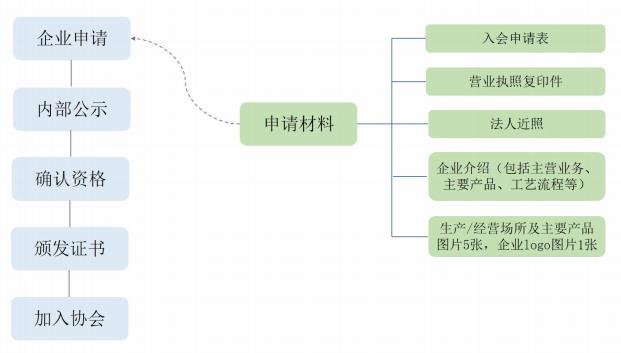 加入协会需要提供的资料清单表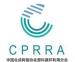 八、附件附件 1：协会会员申请表中国合成树脂协会塑料循环利用分会会员单位申请表会员等级常务副会长副会长联盟会员会员方案年制年制年制年制费用40,00020,00010,0002,000服务类型服务项目非会员会员联盟会员副会长常务副会长媒体权益会员证书及牌匾无有有有有媒体权益协会网站展示无统一展示统一展示特别展示特别展示媒体权益人物、企业专访无无1 次2 次2 次媒体权益企业新闻发布无有有优先优先行业研究提供行业内参（季度）付费免费免费免费免费行业研究协会简报（月度）付费免费免费免费免费行业研究政策法规标准汇编付费免费免费免费免费行业研究行业研究报告（年刊）付费免费免费免费免费行业研究提供标准制修订意见 和建议无有有有有平台服务资源对接无2 家3 家5 家8 家平台服务提供相关证明材料无无有有有政策指导个性化政策分析与建 议付费1 次1 次2 次4 次活动优惠ChinaReplas 春、秋两 季展会无优惠优惠价格优惠价格免费名额 1 名免费名额 2 名 标准展位 1 个活动优惠培训活动无优惠优惠价格优惠价格优惠价格优惠价格活动优惠出国考察无优惠优惠价格优惠价格优惠价格优惠价格编号需提交资料备注1协会（CPRRA）会员申请表（附件 1）Word 文档及加盖红章的扫描件2企业营业执照或税务登记证加盖红章的复印件3法人近照电子版照片4企业简介或企业手册含主营业务、核心产品、主要加工工艺5企业主要生产/经营场所及产品照片， 企业 logo 图片场所及产品照片各提供 5 张，方便对接上 下游；清晰的 logo 图 1 张，方便媒体展示6排污许可证或环评适用时提供，主要针对生产型企业申请企业基本信息企业名称企业名称申请企业基本信息企业性质企业性质□国企    □合资    □独资    □民营    □股份制    □其他□国企    □合资    □独资    □民营    □股份制    □其他□国企    □合资    □独资    □民营    □股份制    □其他□国企    □合资    □独资    □民营    □股份制    □其他□国企    □合资    □独资    □民营    □股份制    □其他□国企    □合资    □独资    □民营    □股份制    □其他申请企业基本信息上市情况及代码上市情况及代码申请企业基本信息法人代表法人代表联系方式申请企业基本信息企业负责人企业负责人联系方式申请企业基本信息协会联络员协会联络员职  务联系电话申请企业基本信息通讯地址通讯地址邮政编码申请企业基本信息企业网址企业网址电子邮箱申请企业基本信息注册时间注册时间注册资金注册资金申请企业基本信息员工人数员工人数专业技术人员人数专业技术人员人数申请企业基本信息2022 销 售 额 或  产值（万人民币）2022 销 售 额 或  产值（万人民币）2023 销 售 额 或 产 值 （万人民币）2023 销 售 额 或 产 值 （万人民币）申请企业基本信息2022 年总产量2022 年总产量2023 年总产量2023 年总产量申请企业基本信息企业类型企业类型□回收再生企业  □塑料制品生产企业  □品牌商  □其他            □回收再生企业  □塑料制品生产企业  □品牌商  □其他            □回收再生企业  □塑料制品生产企业  □品牌商  □其他            □回收再生企业  □塑料制品生产企业  □品牌商  □其他            □回收再生企业  □塑料制品生产企业  □品牌商  □其他            □回收再生企业  □塑料制品生产企业  □品牌商  □其他            申请企业基本信息从事该行业时间从事该行业时间申请企业产品信息序号主要产品名称主要产品名称主要产品名称主要产品名称年产量年产量单位申请企业产品信息1申请企业产品信息2申请企业产品信息3申请企业产品信息4申请企业产品信息5申请企业生产信息（回收 再生 企业 必填， 其他序号生产设施设备名称生产设施设备名称生产设施设备名称生产设施设备名称主要用途主要用途台数申请企业生产信息（回收 再生 企业 必填， 其他1申请企业生产信息（回收 再生 企业 必填， 其他2申请企业生产信息（回收 再生 企业 必填， 其他3申请企业生产信息（回收 再生 企业 必填， 其他4申请企业生产信息（回收 再生 企业 必填， 其他5申请企业生产信息（回收 再生 企业 必填， 其他....申请企业生产信息（回收 再生 企业 必填， 其他序号检验、实验设备名称检验、实验设备名称检验、实验设备名称检验、实验设备名称主要用途主要用途台数申请企业生产信息（回收 再生 企业 必填， 其他1